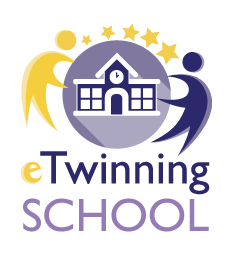 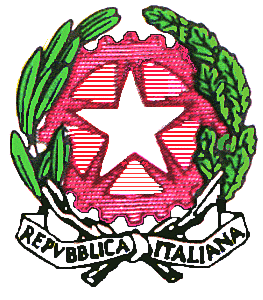 ISTITUTO ONNICOMPRENSIVO STATALE “A. ARGOLI”SCUOLE   INFANZIA - PRIMARIA- SECONDARIA DI  1° GRADO -   ISTITUTO TECNICO ECONOMICO INDIRIZZO:TURISMOVia Guglielmo Marconi, 51   –  67069 TAGLIACOZZO – C.F. 81006950661Segreteria tel. 0863/610335 –istitutoturisticoargoli.it       –     e-mail: aqmm060003@istruzione.itGIUSTIFICAZIONE   ASSENZA  PER MOTIVI DI SALUTE  INFERIORE A 5  GIORNI  Il/la sottoscritto/a  				          in qualità di genitore  (o titolare della responsabilità genitoriale) dell’alunn_ iscritto e frequentante la sezione _________della Scuola  dell’Infanzia “Montessori”, assente dal giorno ________ al giorno________consapevole di tutte le conseguenze civili e penali previste in caso di dichiarazioni mendaci, e consapevole dell’importanza del rispetto delle misure di prevenzione finalizzate alla diffusione di COVID-19 per la tutela della salute della la collettività,DICHIARAche il proprio figlio può essere riammesso  scuola poiché nel periodo di assenza dallo stesso NON HA PRESENTATO  i seguenti sintomi potenzialmente sospetti per COVID-19:febbre (> 37,5° C)tossedifficoltà respiratoriecongiuntiviterinorrea/congestione nasalesintomi gastrointestinali (nausea/vomito, diarrea)perdita/alterazione improvvisa del gusto (ageusia/disgeusia)perdita/diminuzione improvvisa dell’olfatto (anosmia/iposmia)mal di golacefaleamialgie(In caso di presenza di questi sintomi, il genitore dovrà contattare il medico curante (Pediatra di Libera Scelta o Medico di Medicina Generale) per le valutazioni cliniche e gli esami necessari, prima della riammissione al servizio/scuola, SI RICORDA CHE PER ASSENZE SUPERIORI A 5 GIORNI E’ NECESSARIO IL CERTIFICATO MEDICO) Tagliacozzo, _______________________________________________________________ Firma del  genitore(o titolare della responsabilità genitoriale)